Защитные маски от ENGEL и HaidlmairВместе со своим партнером – фирмой Haidlmair – ENGEL организовала производство и поставки по всему миру оборудования по изготовлению защитных масок в рекордно короткие сроки. Компания Haidlmair, специализирующаяся на производстве литьевых форм, разработала и внедрила новую конструкцию пресс-форм для производства многоразовых масок, которая в настоящее время используется компаниями по переработке пластмасс по всему миру. А ENGEL производит и поставляет предназначенные для этого машины. Двухкомпонентные многоразовые маски, изготовленные литьем под давлением из термопластичного эластомера, служат средством защиты рта и носа при использовании в повседневной жизни и в определенных рабочих ситуациях, например, в строительной отрасли. В маски, которые могут быть очищены и продезинфицированы, возможно вставить также различные фильтрующие материалы. В странах, которые из-за пандемии исключили маски для лица из законодательства о медицинских изделиях, эти маски могут производиться и продаваться компаниями из самых разных отраслей промышленности. «Это решение позволяет нам помочь компаниям быстро перепрофилировать свое производство, чтобы активно участвовать в борьбе с дальнейшим распространением Covid-19», – говорит Кристоф Штегер, директор по сбыту группы компаний ENGEL.ENGEL предлагает машины для литья под давлением, специально разработанные под концепцию литьевых форм Haidlmair – ENGEL victory 330/80 для одногнездной, ENGEL e-victory 740/160 для двухгнездной и ENGEL duo 1560/350 для четырехгнездной формы. Производству машин, заказанным для использования данных форм, на заводах ENGEL отдается приоритет. Децентрализованное производство литьевых машин ENGEL обеспечивает максимально короткие сроки их поставки по всему миру.ENGEL и Haidlmair являются партнерами уже на протяжении многих лет. «Мы – слаженная команда, – говорит Кристоф Штегер. – И наши заказчики выигрывают от этого, особенно в эти сложные времена». 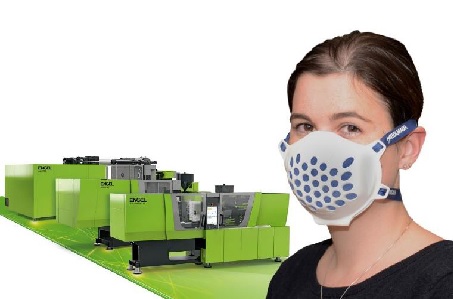 Машины ENGEL для производства защитных масок на формах Haidlmair могут быть поставлены в короткие сроки ENGEL Austria GmbHENGEL – крупнейший мировой производитель оборудования для переработки пластмасс методом литья под давлением. Фирма предлагает широкий спектр оборудования «из одних рук»: термопластавтоматы для литья изделий из пластмасс, машины для переработки резины и силикона, роботы и средства автоматизации, а также разрабатывает специальные технологические решения для производства автокомпонентов, упаковки, медицинских, технических и прочих изделий. С момента своего основания в 1945 году фирма ENGEL является 100% семейным предприятием. Это делает компанию стабильным, надежным и устойчивым в финансовом отношении партнером. В России и странах СНГ компанию представляет ООО «ЭНГЕЛЬ», которое, помимо продаж оборудования, предлагает широкий спектр сервисных услуг. Сегодня ООО «ЭНГЕЛЬ» устойчиво сохраняет позицию лидера поставок в Россию и Беларусь по суммарной стоимости закупленного оборудования для переработки пластмасс методом литья под давлением.www.engelglobal.ru